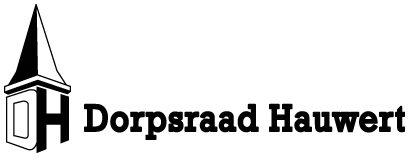 Secretariaat, Aris Ruijter, Hauwert 124e-mailadres: dorpsraad@dorphauwert.nlwebsite: www.dorphauwert.nlAgenda dorpsraadvergadering Hauwert 
Datum: 22 september, aanvang 19:30
Waar: Dorpshuis De Werf
Agendapunten: Opening Binnengekomen stukkenHauwert telefoonboekVeiligheid TuinstraatLange termijn accommodatiebeleidOproep nieuw lid DorpsraadBerichten van de ledenRondvraagPauzeWoningbouw HauwertInleiding GemeentePresentatie SchoutenPresentatie HoutsmaSluiting 
Vergaderingen 2021: 17 november
Alle dorpsraadvergaderingen zijn openbaar en dus toegankelijk voor iedereen!